§3354.  Record of permits kept; feesThe road commissioner, the commissioner of public works or such officer as the municipal officers may appoint in the absence of a commissioner shall keep a record of all permits granted by that person, work done by the municipal employees excepted.  The applicant shall pay to the municipal treasurer for every permit for making an excavation within the driveways of any public highway paved with broken stone, concrete, bitulithic, granite block, brick, wood block, sheet asphalt or other pavements fees established by the municipal officers. Those fees may not exceed the reasonable cost of replacement of the excavated pavement and base material as well as inspections performed by or for the municipality.  The requirement for municipal inspections must bear a reasonable relationship to the complexity of the project or the performance history of the permittee.  All such fees paid to the municipal treasurer must be regularly accounted for in the treasurer's report to the municipal officers and constitute a special fund for the repaving of excavations, repair of any roadway adjacent to the excavations and inspections.  When such excavations are repaired or inspected by the municipality, the cost must be charged to the special fund.  Municipal ordinances and regulations governing activities conducted in accordance with this subchapter may not be arbitrary or capricious.  [PL 1999, c. 337, §5 (AMD).]SECTION HISTORYPL 1999, c. 337, §5 (AMD). The State of Maine claims a copyright in its codified statutes. If you intend to republish this material, we require that you include the following disclaimer in your publication:All copyrights and other rights to statutory text are reserved by the State of Maine. The text included in this publication reflects changes made through the First Regular and First Special Session of the 131st Maine Legislature and is current through November 1. 2023
                    . The text is subject to change without notice. It is a version that has not been officially certified by the Secretary of State. Refer to the Maine Revised Statutes Annotated and supplements for certified text.
                The Office of the Revisor of Statutes also requests that you send us one copy of any statutory publication you may produce. Our goal is not to restrict publishing activity, but to keep track of who is publishing what, to identify any needless duplication and to preserve the State's copyright rights.PLEASE NOTE: The Revisor's Office cannot perform research for or provide legal advice or interpretation of Maine law to the public. If you need legal assistance, please contact a qualified attorney.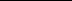 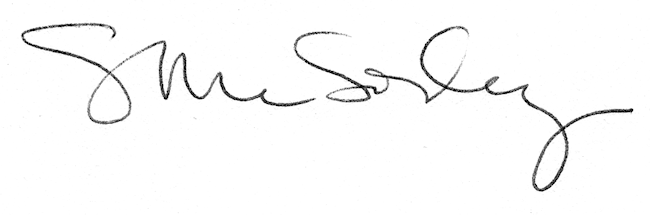 